COUR SUPRÊME DU CANADAEntre :Matthew James MurphyAppelantetSa Majesté la ReineIntiméeTraduction française officielleCoram : Les juges LeBel, Fish, Rothstein, Cromwell et Moldaver.R. c. Murphy, 2013 CSC 21, [2013] 2 R.C.S. 178Matthew James Murphy	Appelantc.Sa Majesté la Reine	IntiméeRépertorié : R. c. Murphy2013 CSC 21No du greffe : 34980.2013 : 16 avril.Présents : Les juges LeBel, Fish, Rothstein, Cromwell et Moldaver.en appel de la cour d’appel de la nouvelle-écosse	Droit criminel — Verdicts raisonnables — Accusé déclaré coupable de complot en vue de commettre un meurtre et de tentative de meurtre — Existence d’éléments de preuve suffisants pour étayer les conclusions du juge du procès — Inscription de verdicts raisonnables par ce dernier.	POURVOI contre un arrêt de la Cour d’appel de la Nouvelle-Écosse (le juge en chef MacDonald et les juges Saunders et Beveridge), 2012 NSCA 92, 320 N.S.R. (2d) 355, 291 C.C.C. (3d) 471, [2012] N.S.J. No. 472 (QL), 2012 CarswellNS 641, qui a confirmé les déclarations de culpabilité prononcées contre l’accusé pour complot en vue de commettre un meurtre et tentative de meurtre.  Pourvoi rejeté.	Roger A. Burrill, pour l’appelant.	William D. Delaney, c.r., et Timothy S. O’Leary, pour l’intimée.	Version française du jugement de la Cour rendu oralement par Le juge LeBel — À l’instar des juges majoritaires de la Cour d’appel de la Nouvelle-Écosse, nous sommes tous d’avis que le verdict n’était pas déraisonnable.  Le pourvoi est rejeté.	Jugement en conséquence.	Procureur de l’appelant : Nova Scotia Legal Aid, Halifax.	Procureur de l’intimée : Public Prosecution Service of Nova Scotia, Halifax.Référence : R. c. Murphy, 2013 CSC 21, [2013] 2 R.C.S. 178Date : 20130416Dossier : 34980Motifs de jugement :(par. 1)Le juge LeBel (avec l’accord des juges Fish, Rothstein, Cromwell et Moldaver)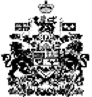 